VEB38kpl 4 – 6lukusanat, kollektiiviluvut, kieltolauseetkonjunktiot, imperatiivipartisiippi, gerundiKertauksena: sijamuodot, verbitIlmaisut: mielipiteet, epäily, luonto, anteeksipyynnöt ja anteeksipyyntöön reagointiArviointi: koe, sanakokeet, kuunteluПора праздновать!Mikä venäläinen tai suomalainen juhla on kuvassa? Kirjoita venäjäksi juhlien nimet.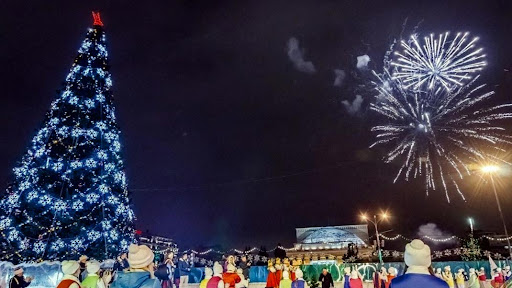 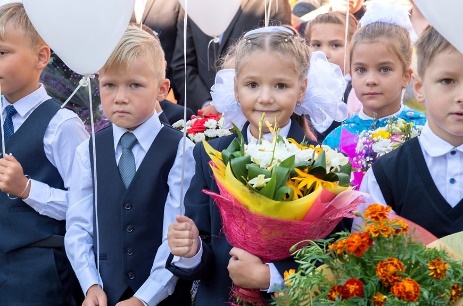 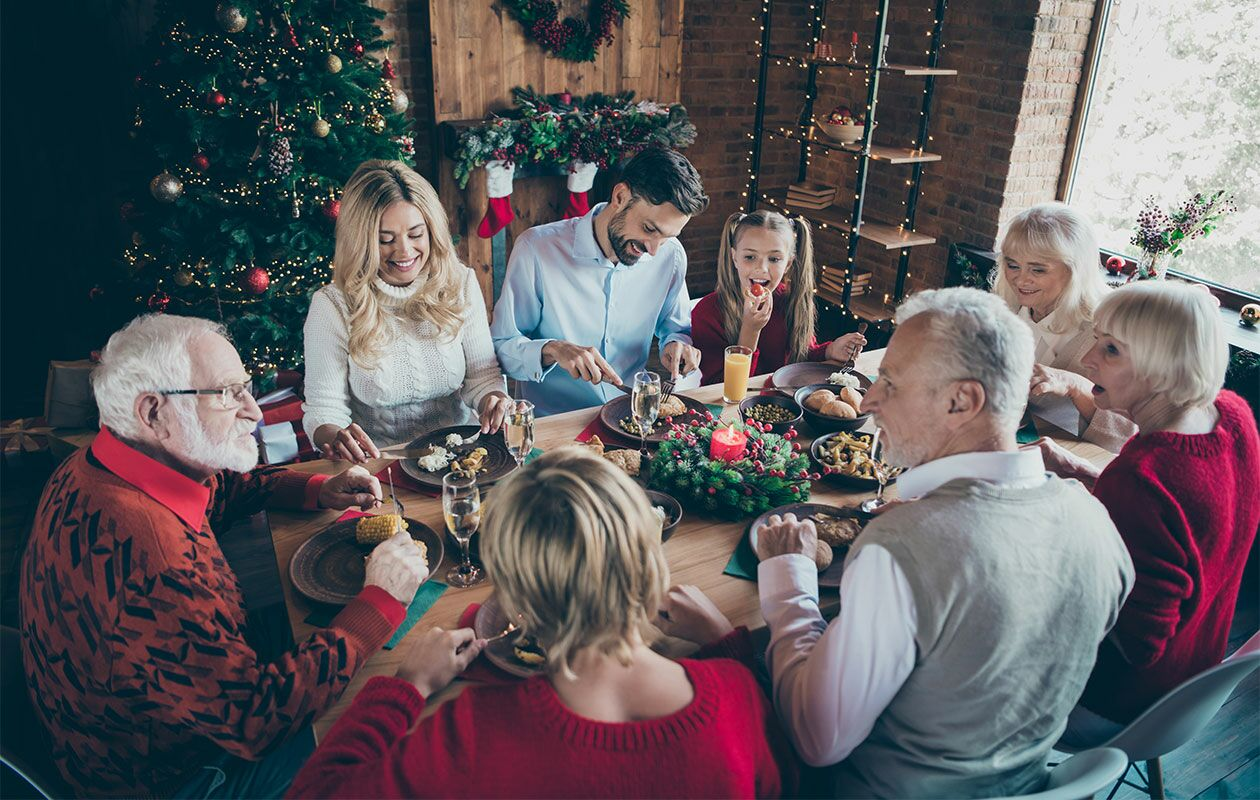 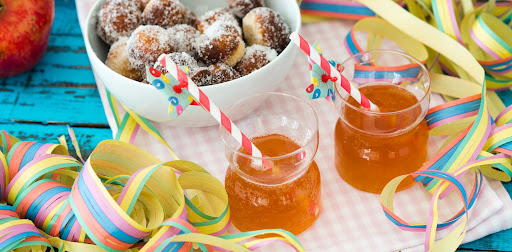 Kirjoita venäjäksi kolme muuta venäläistä juhlaa ja selitä suullisesti, mitä silloin juhlitaan.1.2.3.Katso, miten kerrot, milloin joku juhla juhlitaan. Miten voisi kysyä venäjäksi, milloin juhla juhlitaan?Рождество отмечается 24 -го (двадцать четвертого) декабря.Новый год отмечается 31 -го (тридцать первого) декабря.День знаний отмечают первого сентября.В Йоэнсуу день города отмечается 20 -го (двадцатого) августа.В Хельсинки день города отмечают 12 -го (двенадцатого) июня.В Петрозаводске день города отмечается в последнюю субботу июня.Etsi ja kerro, milloin juhlitaan kaupungin päivä eri kaupungeissa. Katso lauseen malli edellisestä tehtävästä.В ВыборгеВ ЕкатеринбургеВ Санкт-ПетербургеВ Твери Lue, mitkä asiat liittyvät kaupungin päivän juhliin. Käännä suomen kieleen.КонцертыЯрмаркиНародные гулянияФестивалиПраздничная едаСалютПарадLue teksti s. 64 – 65 ja kirjoita lauseet venäjäksi.Toivomme, että kaikilla asukkailla ja kaupungin vierailla on hauskaa juhlissa!Onnittelemme Jekaterinburgin kaupunkilaisia.Kaupungin päivänä tapahtumien ohjelmassa on markkinoita ja juhlallinen ilotulitus.Kello 12 on Jekaterinburgin kaupungin päivän lipun noston seremonia. Mielestäni tämä talo on kaupunkimme helmi.Viime vuosien kuluessa Venäjällä työttömyyden pyrkimys alenee. 